ΔΕΛΤΙΟ ΤΥΠΟΥΤι σηματοδοτούν οι δημογραφικές αλλαγές για το μέλλον της απασχόλησηςΗ ανατρεπτική δυναμική της πανδημίας COVID-19 προκάλεσε την επιτάχυνση των υπαρχουσών τάσεων στην απασχόληση οδηγώντας σε μία από τις μεγαλύτερες αλλαγές αυτή των δημογραφικών. Ως εργαζόμενοι, διαβάστε τι θα πρέπει να αναμένετε τα επόμενα χρόνια και πώς μπορείτε να ανταποκριθείτε στις εξελίξεις. Προετοιμαστείτε για «έλλειψη» δεξιοτήτωνΟ πιο σημαντικός μετασχηματισμός του ανθρώπινου δυναμικού από τον Δεύτερο Παγκόσμιο Πόλεμο έχει δημιουργήσει μια παγκόσμια έλλειψη ταλέντων που αναμένεται να 85 εκατομμύρια ρόλοι να μην καλυφθούν * ρόλοι έως το 2030.. Οι τεχνικές και οι προσωπικές δεξιότητες όπως η δημιουργικότητα, η ικανότητα συνεργασίας και η ηγεσία θα συνεχίσουν να έχουν αυξημένη ζήτηση, ενώ οι υποστηρικτικές θέσεις εργασίας στον τουρισμό, στο διοικητικό και νομικό κλάδο  θα υποστούν μείωση. Για να προετοιμαστούν, οι εργαζόμενοι θα πρέπει να αναβαθμίσουν τόσο τις τεχνικές όσο και τις προσωπικές τους δεξιότητες που θα συνεχίσουν να είναι σε ζήτηση.*σύμφωνα με την έκθεση της Korn Ferry.Η «πόλωση» και η ανάγκη για επικοινωνίαΛόγω της αύξησης των κοινωνικών εντάσεων και της μεγαλύτερης αναγνώρισης της ανισότητας, ιδίως όσον αφορά τις φυλετικές διακρίσεις, θα απαιτηθεί από τους οργανισμούς περισσότερη διαφάνεια αναφορικά με το ανθρώπινο κεφάλαιο, τις πρωτοβουλίες συμπερίληψης οι οποίες θα λειτουργήσουν ως το κλειδί για την ανάκαμψη και την ανάπτυξη. Όλο και περισσότερο, οι εργαζόμενοι και οι πελάτες απαιτούν από τις εταιρείες επίσημη στάση για θέματα της κοινωνικής δικαιοσύνης, της κλιματικής αλλαγής και άλλων παγκόσμιων ζητημάτων. Όπως οι πελάτες μπορούν να υποστηρίξουν τους οργανισμούς που ευθυγραμμίζονται με τις αξίες τους, με τον ίδιο τρόπο οι επιχειρήσεις μπορούν να επιλέξουν ταλέντα τα οποία λαμβάνουν ουσιαστική στάση στα σχετικά θέματα.Η απομακρυσμένη εργασία συνεχίζεταιΣήμερα, σχεδόν οι μισοί (43%) εργαζόμενοι πιστεύουν ότι η Covid-19 κρίση σηματοδοτεί το τέλος της καθημερινής εργασίας στο γραφείο. Είτε αυτό είναι αλήθεια είτε όχι, το on demand ανθρώπινο δυναμικό, τα υβριδικά μοντέλα εργασίας και η εργασία χωρίς δέσμευση από φυσικά γραφεία αυξάνονται. Η μείωση του «φυσικού» αποτυπώματος ενός οργανισμού, η μεγαλύτερη κινητικότητα και η δημιουργία ευκαιριών εργασίας πέραν των συνόρων μιας χώρας, θα είναι τα στοιχεία που θα λαμβάνουν υπόψη τόσο οι εργαζόμενοι όσο και οι εργοδότες για τις επιλογές τους. Για τους εργαζόμενους, αυτό σημαίνει ότι οι ευκαιρίες απασχόλησης δεν συνδέονται πλέον μόνο με μια συγκεκριμένη τοποθεσία καθώς παράλληλα υπάρχουν παγκόσμιες προοπτικές εργασίας. Τέλος, ο νέος τρόπος εργασίας επιτρέπει την επίτευξη μεγαλύτερης ισορροπίας μεταξύ επαγγελματικής και προσωπικής ζωής.Το χάσμα των 2 φύλωνΟι γυναίκες επηρεάζονται δυσανάλογα τόσο από την κοινωνική όσο και από την οικονομική κρίση λόγω της πανδημίας, αντιμετωπίζοντας απώλειες θέσεων εργασίας σε διάφορους κλάδους, όπως το λιανικό εμπόριο, ο τομέας αναψυχής και φιλοξενίας. Ταυτόχρονα, υπάρχει μια σημαντική ευκαιρία για τις γυναίκες να επαναπροσδιορίσουν και να αναβαθμίσουν τις δεξιότητες τους σε τομείς ανάπτυξης, όπως αυτός της πληροφορικής, της διοίκησης επιχειρήσεων και της εφοδιαστικής αλυσίδας. Πρόκειται για μια ανεκμετάλλευτη δεξαμενή ταλέντων που θα μπορούσε να «επαναπροσδιοριστεί» ή να αναβαθμιστεί ώστε να προετοιμαστεί για τις θέσεις εργασίας του αύριο.Πολλές από τις παραπάνω τάσεις ίσως δεν είναι νέες, αλλά λόγω των δραματικών αλλαγών του προηγούμενου έτους έχουν γνωρίσει μεγάλη αύξηση. Τώρα είναι η στιγμή να προετοιμαστείτε για το μέλλον. Εγγραφείτε στο εταιρικό μας Newsletter και παραμείνετε την καρδιά των εξελίξεων της αγοράς εργασίας, μαθαίνοντας πρώτοι τις νέες τάσεις για το ανθρώπινο δυναμικό. Σχετικά με τη ManpowerGroup™Η ManpowerGroup®, η κορυφαία διεθνώς εταιρία παροχής λύσεων ανθρώπινου δυναμικού, βοηθά τους οργανισμούς να εξελίσσονται και να ξεχωρίζουν σε έναν κόσμο που αλλάζει γρήγορα παρέχοντας υπηρεσίες όπως η εύρεση, η αξιολόγηση, η ανάπτυξη και η διαχείριση ταλέντων. Αναπτύσσουμε καινοτόμες λύσεις για εκατοντάδες χιλιάδες οργανισμούς κάθε χρόνο, παρέχοντάς τους εξειδικευμένα ταλέντα, ενώ, παράλληλα, βρίσκουμε ουσιαστικές θέσεις εργασίας για εκατομμύρια ανθρώπους από ένα ευρύ φάσμα κλάδων και δεξιοτήτων. Η εξειδικευμένη οικογένεια των “brands” μας - Manpower®, Experis® και Talent Solutions® - δημιουργεί ουσιώδη αξία για τους υποψηφίους και πελάτες σε 75 χώρες εδώ και 70 χρόνια. Είμαστε αναγνωρισμένοι για την εταιρική μας ποικιλομορφία - ως μια από τις καλύτερες εταιρίες που δίνουν έμφαση στις γυναίκες, αλλά και στην ενσωμάτωση, στην ισότητα και την αναπηρία. Το 2021 η ManpowerGroup αναγνωρίστηκε για δωδέκατη φορά ως μία από τις πλέον Ηθικές Εταιρίες στον Κόσμο - “World’s Most Ethical Companies”, επιβεβαιώνοντας τη θέση της ως την πιο αξιόπιστη και αξιόλογη εταιρία στον κλάδο.Ο όμιλος ManpowerGroup στην Ελλάδα Στην Ελλάδα, ο όμιλος ManpowerGroup ιδρύθηκε το 1998. Μέσα από το δίκτυο 2 υποκαταστημάτων στην Αττική και Θεσσαλονίκη εντοπίζουμε, αξιολογούμε, αναπτύσσουμε και διαχειριζόμαστε ταλέντα σε όλο το φάσμα βασικών κλάδων της οικονομίας. Πιστοποιημένη σύμφωνα με το διεθνές πρότυπο ποιότητας ISO 9001:2015, στους τομείς εύρεσης και επιλογής προσωπικού καθώς και υπηρεσιών προσωρινής απασχόλησης σε όλο το δίκτυο των υποκαταστημάτων της. Ενώ, το 2020 η ManpowerGroup Ελλάδας απέκτησε την πιστοποίηση Great Place to Work® που υπογραμμίζει το επίπεδο του ομαδικού πνεύματος, της αξιοπιστίας και του σεβασμού που κυριαρχούν στον οργανισμό μας.Για περισσότερες πληροφορίες σχετικά με τη ManpowerGroup Ελλάδας επισκεφθείτε τις ιστοσελίδες μας.Για εταιρείες: www.manpowergroup.gr  Για υποψήφιους: www.manpower.gr Follow us ManpowerGroup Greece 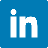 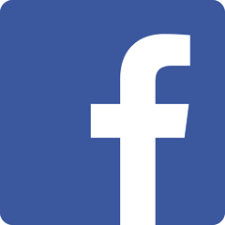 